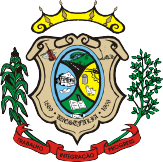 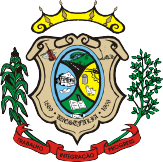 EDITAL Nº 31, de 27 de novembro de 2023.EDITAL DE CERTIFICAÇÃO PARA O CARGO EM COMISSÃO OU FUNÇÃO GRATIFICADA DE DIRETOR E VICE-DIRETOR DE ESCOLA No 026/2023DIVULDA OS CANDIDATOS HABILITADOS NO PROCESSO DE CERTIFICAÇÃO PARA O CARGO EM COMISSÃO OU FUNÇÃO GRATIFICADA DE DIRETOR E VICE-DIRETOR DE ESCOLAO PREFEITO MUNICIPAL DE WESTFÁLIA, Estado do RioGrande do Sul, no uso de suas atribuições legais, TORNA PÚBLICO, para o conhecimento dos interessados, os candidatos habilitados no processo de certificação para o cargo em comissão ou função gratificada de diretor e vice-diretor de escola: Nome do CandidatoGabinete do Prefeito Municipal, 27 de novembro de 2023.JOACIR ANTÔNIO DOCENA,PrefeitoRegistre-se e Publique-seEliane Dolores Giebmeier,Secretária da Administração e Planejamento.CÁTIA FABIANA REX BRUNEDANIELA EIDELWEINDIEGO HENRIQUE BEINEKEROSVITA BAYER AHLERTVÂNIA INÊS DANNEBROCK RADAVELLIVIVIANE BRUNE AGATTI